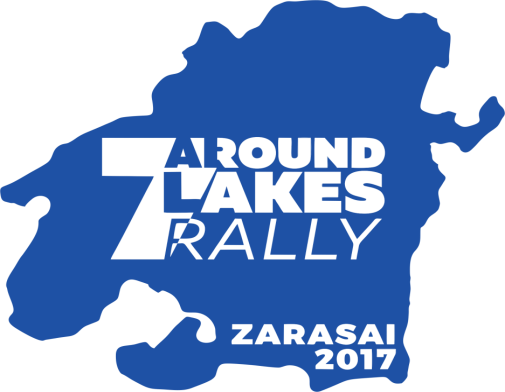                                       ŽIŪROVŲ   DĖMESIUIBūdami ralio trasoje-laikykitės teisių ir kitų oficialių varžybų asmenų nurodymų! Jie turi žinoti, kas čia galima, kas ne. Tai jų darbas!Visada stovėkite tik saugiu atstumu nuo trasos! Koks yra saugus atstumas, ralyje nustatyti labai sunku. Atminkite  – automobilis ,,išskrenda“ iš trasos akimirksniu ir netikėtai! Deja, laiko imtis kažkokių priemonių, kad išgelbėtumėte, dažniausiai būna nepakankamai...Numatykite vietą, į kurią galima būtų greitai ir saugiai pereiti  (šokti), net, jeigu ir jūs manote, kad stovite saugiu atstumu nuo trasos.Niekada nestovėkite nusisukę nuo trasos, kuria važiuoja sportiniai automobiliai!Niekada nestovėkite išorinėje posūkio dalyje arba po tramplino! Būti posūkio ,,viduje” taip pat nesaugu, bet čia visgi daugiau galimybių išlikti... Ypač pavojinga vieta  – pirmi 50 –70 metrų iškart po posūkio arba tramplino abiejose kelio pusėse. Kartais atrodo, kad fizikos dėsniai čia neveikia... Saugokite save! Nestovėkite žemiau kelio lygio! Kelkraštis dažnai ,,įtraukia” ralio automobilius. Praarti 100 metrų pakelės grioviu – mėgstamas ralistų, ,,neišsipaišiusių” į posūkį, darbas. Pasistenkite neatsidurti jų kelyje!Nevaikščiokite trasa, jei tikrai tam nėra būtinybės! Ekipažai startuoja vienos arba dviejų minučių intervalu. Tačiau dėl dulkių kamuolių galite ir nepastebėti už pravažiavusios automobilio dar vieno atskubančio ekipažo. Lenkimas greičio ruožuose ne toks retas atvejis, kaip gali pasirodyti!Stebėdami varžybas niekada nepalikite vaikų be priežiūros! Nes kitaip galite visą gyvenimą kaltinti save.Netrypkite gyventojų pasėlių.Kiekvienas asmuo, savavališkai patekęs už apsauginės juostos ar stovintis pavojingose trasos vietose, pats atsako už savo saugumą, sveikatą ir gyvybę.